OMSCHRIJVING PERSONAGES                                                          +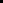 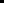 +PS: de gele spelers worden vernoemd, maar hoeven niet ingevuld te worden als acteur. Bij voldoende acteurs kan dit wel natuurlijkSTERRESterre is stagiaire animatrice in een WZC waar haar vriend Flavio verpleger is. Ze is de kleindochter van Rosa, een oudere thuiswonende dame die elke dag naar haar dementerende man Jos in het WZC trekt. Sterre is een heel enthousiaste en sociaalvoelende 21-jarige meid vol engagement en dromen. Ze is smoorverliefd op Flavio. Ze heeft voor haar eindwerk een plan gemaakt om mensen uit het woonzorgcentrum (WZC) en de buurt samen te brengen. Ze heeft een moeilijke relatie met haar vader die nooit tijd voor haar heeft gehad. Toch gaat ze aan hem middelen vragen om haar plan te laten lukken. Dit gesprek loopt fataal af. Vader ziet heel dat WZC niet zitten en vindt dat zijn dochter hem moet opvolgen in zijn zaak, wat Sterre absoluut niet wil. Ze verzet zich er tegen en ze verwijt haar papa dat hij zijn hele leven enkel met zichzelf is bezig geweest. Sterre is best pittig als ze in discussie gaat met haar vader. Ze zegt met veel overtuiging haar mening. In het verhaal sterft Sterre, maar ze komt terug en ze stimuleert iedereen om tot verbinding te komen. Heel de tijd speelt ze tussen de andere acteurs. Ze geeft haar mening, geeft energie door om de juiste beslissingen te nemen. De andere mensen zien haar niet, maar ergens voelen ze haar wel.                                                                                                                           ROSARosa is een pittige, lieve oudere dame die elke dag haar man bezoekt in het WZC. Hij is dement en ze vindt het heel erg dat hij haar niet meer kent. Ze heeft een goede band met haar kleindochter Sterre die stagiaire is in het WZC waar haar opa verblijft. Rosa en Sterre zijn echt twee handen op één buik.  Rosa zit heel dikwijls op een bank vlak naast de appelboom in de tuin van het WZC. Het is haar plekje. Jos verblijft daar ook graag, want hij fluit voortdurend naar de vogels in de appelboom. Rosa leeft in onmin met haar zoon die nooit tijd heeft en altijd bezig is met zijn werk. Hij komt zijn vader zelden bezoeken. De band wordt volledig afgesneden als Sterre sterft. Dit gebeurde in vreemde omstandigheden vlak voor het huis van Eddy. Ze huivert als er over hem gesproken wordt. Door de kracht van Sterre en de warme sfeer, die opgebouwd wordt in  het verhaal, gaat Rosa Eddy uiteindelijk toch vergeven.JANJan is vrijwilliger in het woonzorgcentrum. Hij is alleenstaand, wordt thuis gek tussen de vier muren en spant zich enorm in als vrijwilliger in het WZC. Hij is enthousiast, hulpvaardig, altijd goedgezind, zorgt voor de tuin, doet het cafetaria open. Een buddy, een maatje uit de duizend. Je kan er altijd op rekenen. Hij heeft een goede band met iedereen, probeert na het overlijden van Sterre moed te geven aan haar vriend Flavio en haar oma Rosa. Hij probeert ook te bemiddelen tussen Rosa en Eddy. Hij gaat voluit om het plan van Sterre te laten lukken. Hij motiveert de bewoners om op te komen voor zichzelf.  De grote verbinder!FLAVIOFlavio is een leuke kerel, een verpleger in het WZC. Hij is steeds vrolijk en houdt ontzettend veel van zijn liefje Sterre. Zij heeft een plan, maar hij vindt dat dit toch wat te hoog gegrepen is. Sterre sterft en hij verandert van een vrolijke kerel naar een man die afziet, pijn heeft omwille van het verlies. Toch krijgt hij dankzij Jan het geloof en de energie om het plan van Sterre uit te voeren. Hij gaat met veel enthousiasme de familieraad, de directeur en de bewonersraad toespreken, maar het wordt tot zijn grote frustratie niet aanvaard. Gelukkig zijn er enthousiaste Jan en de bewoners zelf die het plan over de streep trekken. Flavio heeft het ook heel moeilijk  met de vader van Sterre. Hij verwijt hem haar dood. Uiteindelijk zal hij Eddy vergeven mede dankzij de vergevingsgezindheid en de kracht van Sterre.EDDYEddy is een businessman. Zijn zaak gaat voor en geldgewin is de drijfveer in zijn leven geweest. Hij heeft veel geld binnen gebracht, maar weinig liefde. Hij begrijpt niet dat Sterre hem niet wil opvolgen in zijn zaak en hij vindt het nog erger dat zij zich bezighoudt met ouderen en dementerenden die volgens hem aan het wachten zijn op hun dood. Hij bezoekt daarom zijn vader zelden in het WZC. Sociale vaardigheden zijn aan hem dus niet besteed. Tot hij mee de oorzaak is van de dood van zijn dochter Sterre. Zijn wereld stort in en hij gooit zich in de drank. Hij beseft nu dat hij met al zijn geld toch heel eenzaam is. Hij beseft dat hij zijn leven moet veranderen. Gelukkig is er Sterre die hem via Flavio vergeeft. Hij put moed en vraagt vergiffenis aan zijn moeder. Dit lukt niet direct en hij houdt vol. Hij zet zich ook in voor de buurtwerking en gaat op bezoek bij de eenzame achter de vier muren. Hij zorgt ervoor dat Francine betrokken wordt bij het buurtfeest.JOS[Jos is een figuur die kan meespelen, maar het hoeft niet. Indien je een extra speler hebt, is dat zeker een meerwaarde.]Jos is volledig dement en fluit heel graag naar de vogels in de appelboom. Je hoort hem dikwijls. Indien hij meespeelt, zie je hem soms verschijnen zonder woorden. Hij stapt heel traag en heeft een wezenloze blik. Bij het overlijden van Sterre zie je toch dat hij nog meer in zichzelf gekeerd is. Wat voelt Jos? Niemand zal het weten, want spreken kan hij niet meer. Op het einde bij het verjaardagsfeestje moet hij wel naast Rosa staan. Indien Jos niet meespeelt, kan er over gepraat worden en de fluiter wordt dan gespeeld door Eddy achter de schermen. FRANCINE[Je hoort haar enkel. Je ziet haar niet. Dit zijn geluidsfragmenten. Indien je een extra speler hebt, kan je die rol natuurlijk ook opnemen.]Zij is een alleenstaande, vereenzaamde dame aan de rand van de maatschappij met een hondje als enige vriend. Ze wordt door niemand gezien, ook niet door Eddy die in haar straat woont. Tot Eddy tot bezinning komt en haar gaat bezoeken. Francine was vroeger een goede bakkerin en ze maakt nu dankzij haar nieuwe maatje Eddy voor het verjaardagsfeest van Rosa een lekkere appeltaart.                                                                                                                                           